Hello, Hello kochane dzieciaki!!	W tym tygodniu robimy same fajne rzeczy!! Zresztą zawsze takie robimy, ale dzięki temu że  w tym tygodniu mamy Mather’s day ( Dzień Mamy) jest jakoś bardziej kreatywnie Przy tej okazji zaproponuję Wam piosenkę Skidamarink, Ilove you!!- w końcu to najważniejsze słowo w tym dniuhttps://www.youtube.com/watch?v=4aG09eyYNpQPiosenka jest bardzo spokojna, ale dzieci naprawdę ją lubią, jest idealna na okazje takie, jak Dzień Matki, Ojca, Babci i Dziadka, a do tego wystarczy zaśpiewać ją jeden raz by wszystkie dzieci wiedziały jak po angielsku wyznać komuś miłość! Jeszcze poniżej kilka fajnych propozycji muzycznych związanych z  Mother’s Day.https://www.youtube.com/watch?v=A014gTIAenghttps://www.youtube.com/watch?v=ca9rptz0mDIhttps://www.youtube.com/watch?v=eXIR4zlhOKUPiosenki już mamy. A teraz przydałyby się jeszcze flashcards, pomocne przy wprowadzaniu słownictwa, które umieściłam poniżej.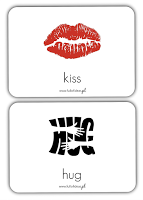 Kiss- pocałunek, Hug- przytulić, uściskać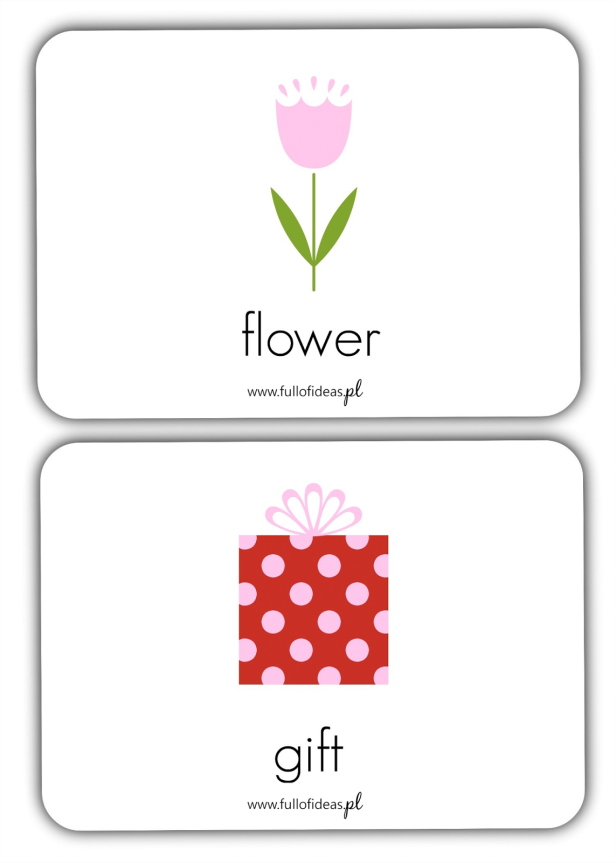 Flower- kwiatek,       gift- prezent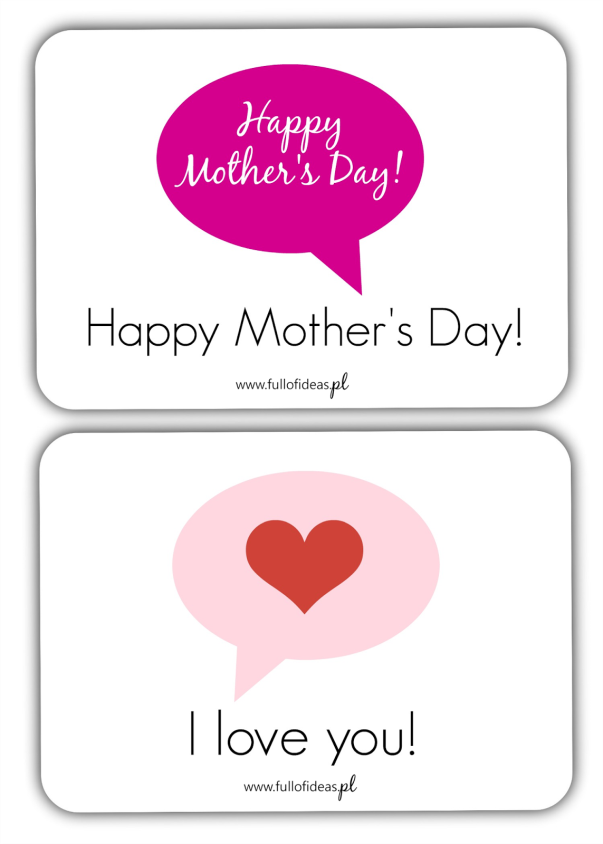 Happy Mother’s Day- Dzień Mamy, I love you- kocham cięDla starszych dzieci proponuję fantastyczną książeczkę „ My Mom”. Posłuchajcie jej na you tube.https://www.youtube.com/watch?v=lUmLFEs7yjU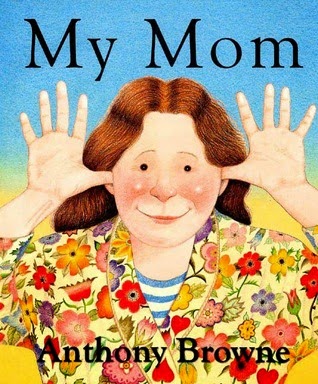 Myślę, że wspaniałym pomysłem i super niespodzianką będzie pokolorowanie laurki dla mamy, którą można wydrukować klikając na link poniżejhttps://www.google.pl/url?sa=i&url=http%3A%2F%2Feasyenglishcornerforkids.blogspot.com%2F2015%2F05%2Fhappy-mothers-day.html&psig=AOvVaw0b2IQRWoY9HdM14kw3V0sk&ust=1590433836441000&source=images&cd=vfe&ved=2ahUKEwjrg5Pwmc3pAhVmHpoKHb2dBpMQr4kDegUIARD6AQ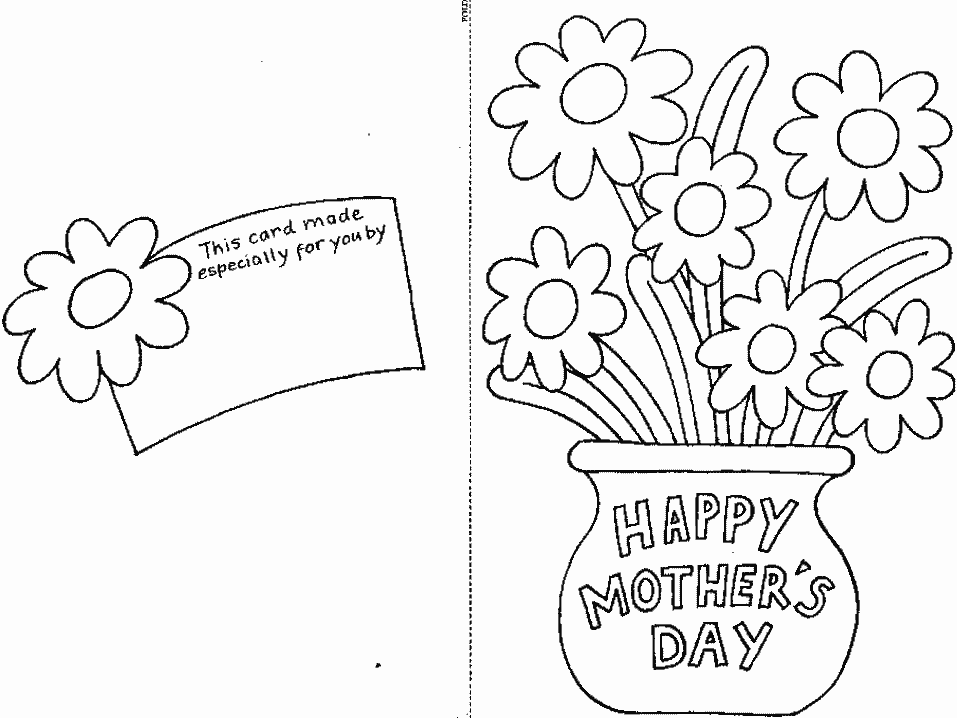 Z okazji zbliżającego się święta wszystkim mamom  życzę Happy Mather’s Day oraz miłej zabawy ze swoimi pociechami!! 